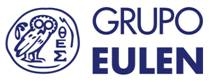 ¿Te has formado como Veterinario/a y te apasiona tu profesión? En Grupo Eulen estamos seleccionando Veterinarios/as de campo para la ejecución de los Programas de vigilancia, prevención, control y erradicación de enfermedades de los animales en el territorio de Castilla y León.¿Cuáles serán tus principales funciones?Toma de muestras en campo de explotaciones de bovino, caprino y ovino y realización de pruebas diagnósticas (intradermotuberculinización) en bovino y caprinoRealización prueba de la tuberculina bovino y caprino y extracción de sangre en bovino, ovino y caprinoToma de muestras de fauna silvestre en cacerías.Toma de muestras en mataderos.Comprobación de la identificación de ovino-caprino.¿Qué encontrarás en Eulen?Estabilidad laboral (Contrato de obra y servicio y transformación a indefinidos según plazos establecidos por la legislación vigente).Formación a cargo de la empresa.¿Qué puedes aportarnos?Licenciatura en Veterinaria por una Universidad Española o en su defecto Título de Veterinario homologado.Carné de conducir tipo B.Colegiación en Colegio Oficial de Veterinarios.Valoramos experiencia en realización de campañas de saneamiento ganadero.Valoramos Curso de validación de la prueba de IDTB y actualización del mismo, si procede. 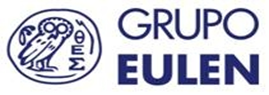 ¿Cómo puedes inscribirte?A través de los siguientes links:
Zamorahttps://eulen.taleo.net/enterprise/enterprise/flex.jsf?lang=es#bhmDID=1066520;bhmPID=requisitionFile;requisitionKey=325512;hireTypeKey=1;isNewReq=falseSoriahttps://eulen.taleo.net/enterprise/enterprise/flex.jsf?lang=es#bhmDID=1066520;bhmPID=requisitionFile;requisitionKey=325476;hireTypeKey=1;isNewReq=falseSegoviahttps://eulen.taleo.net/enterprise/enterprise/flex.jsf?lang=es#bhmDID=1066520;bhmPID=requisitionFile;requisitionKey=325537;hireTypeKey=1;isNewReq=falsePalenciahttps://eulen.taleo.net/enterprise/enterprise/flex.jsf?lang=es#bhmDID=1066520;bhmPID=requisitionFile;requisitionKey=325536;hireTypeKey=1;isNewReq=falseAvilahttps://eulen.taleo.net/enterprise/enterprise/flex.jsf?lang=es#bhmDID=1066520;bhmPID=requisitionFile;requisitionKey=325535;hireTypeKey=1;isNewReq=falseValladolidhttps://eulen.taleo.net/enterprise/enterprise/flex.jsf?lang=es#bhmDID=1066520;bhmPID=requisitionFile;requisitionKey=325455;hireTypeKey=1;isNewReq=falseBurgoshttps://eulen.taleo.net/enterprise/enterprise/flex.jsf?lang=es#bhmDID=1066520;bhmPID=requisitionFile;requisitionKey=325495;hireTypeKey=1;isNewReq=falseSalamancahttps://eulen.taleo.net/enterprise/enterprise/flex.jsf?lang=es#bhmDID=1066520;bhmPID=requisitionFile;requisitionKey=325494;hireTypeKey=1;isNewReq=falseLeónhttps://eulen.taleo.net/enterprise/enterprise/flex.jsf?lang=es#bhmDID=1066520;bhmPID=requisitionFile;requisitionKey=325512;hireTypeKey=1;isNewReq=false